KAÇAKER KÜTÜPHANESİ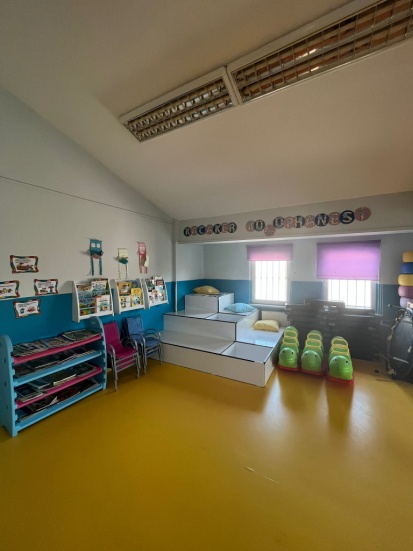 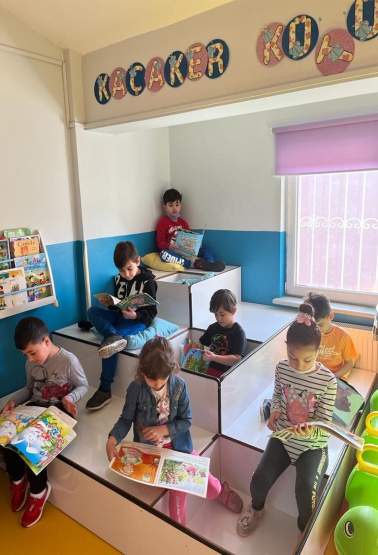 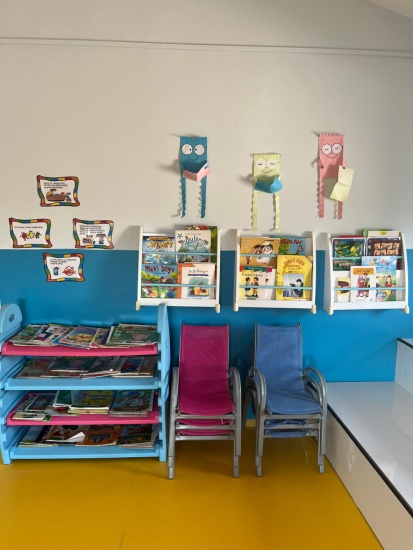 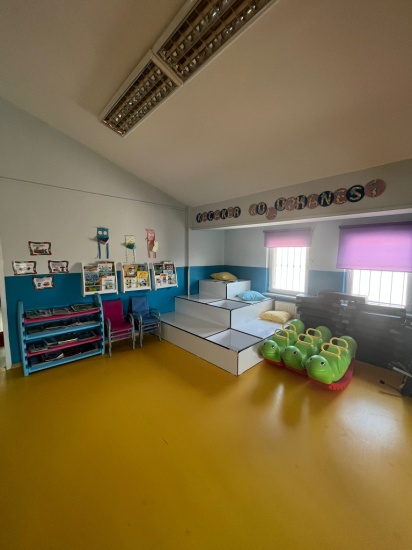 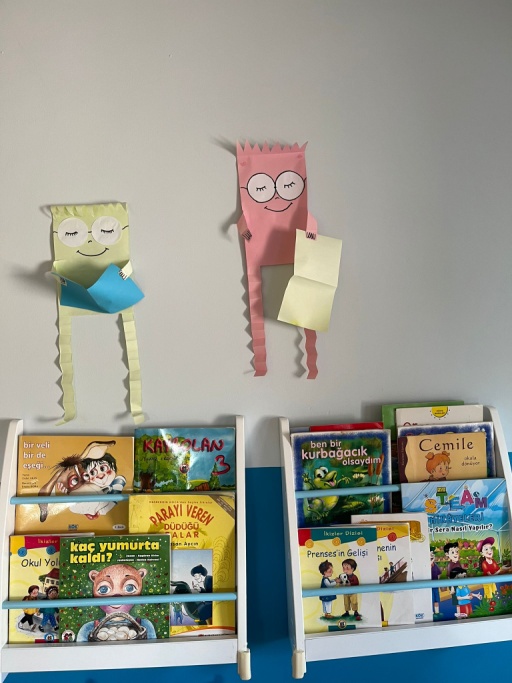 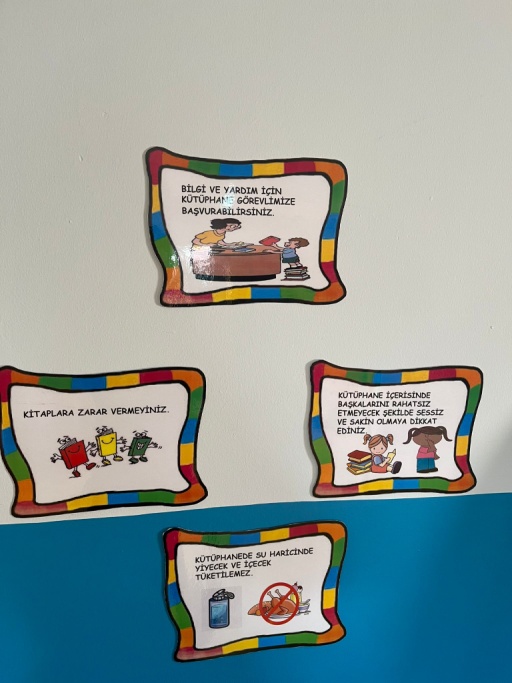 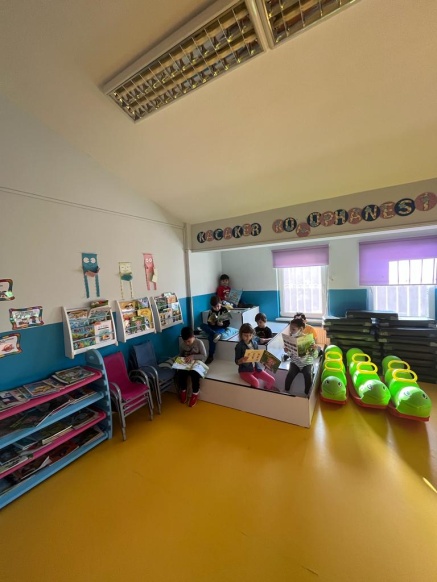 